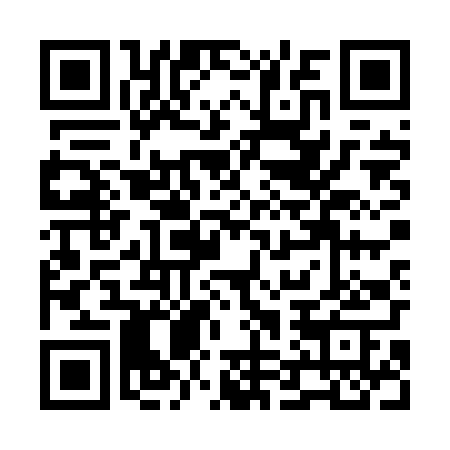 Ramadan times for Wielka Piasnica, PolandMon 11 Mar 2024 - Wed 10 Apr 2024High Latitude Method: Angle Based RulePrayer Calculation Method: Muslim World LeagueAsar Calculation Method: HanafiPrayer times provided by https://www.salahtimes.comDateDayFajrSuhurSunriseDhuhrAsrIftarMaghribIsha11Mon4:114:116:1111:573:445:445:447:3812Tue4:084:086:0911:573:465:465:467:4013Wed4:054:056:0611:573:485:485:487:4214Thu4:024:026:0411:563:495:505:507:4415Fri4:004:006:0111:563:515:525:527:4616Sat3:573:575:5911:563:525:545:547:4817Sun3:543:545:5611:553:545:565:567:5118Mon3:513:515:5411:553:565:585:587:5319Tue3:483:485:5111:553:576:006:007:5520Wed3:453:455:4911:553:596:026:027:5821Thu3:423:425:4611:544:006:036:038:0022Fri3:393:395:4411:544:026:056:058:0223Sat3:363:365:4111:544:036:076:078:0524Sun3:333:335:3911:534:056:096:098:0725Mon3:303:305:3611:534:066:116:118:0926Tue3:273:275:3411:534:086:136:138:1227Wed3:243:245:3111:524:096:156:158:1428Thu3:213:215:2811:524:116:176:178:1729Fri3:183:185:2611:524:126:196:198:1930Sat3:153:155:2311:524:146:216:218:2231Sun4:114:116:2112:515:157:237:239:241Mon4:084:086:1812:515:177:257:259:272Tue4:054:056:1612:515:187:277:279:293Wed4:014:016:1312:505:197:287:289:324Thu3:583:586:1112:505:217:307:309:355Fri3:553:556:0812:505:227:327:329:386Sat3:513:516:0612:505:237:347:349:407Sun3:483:486:0312:495:257:367:369:438Mon3:443:446:0112:495:267:387:389:469Tue3:413:415:5812:495:287:407:409:4910Wed3:373:375:5612:485:297:427:429:52